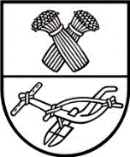                                                                    ProjektasPANEVĖŽIO RAJONO SAVIVALDYBĖS TARYBA SPRENDIMASDĖL VĖJO ELEKTRINIŲ IŠDĖSTYMO PANEVĖŽIO RAJONO SAVIVALDYBĖS KREKENAVOS, PANEVĖŽIO IR UPYTĖS SENIŪNIJOSE SPECIALIOJO PLANO RENGIMO2020 m. rugpjūčio 20 d. Nr. T- PanevėžysVadovaudamasi Lietuvos Respublikos vietos savivaldos įstatymo 16 straipsnio 3 dalies 
8 punktu, Lietuvos Respublikos teritorijų planavimo įstatymo 6 straipsnio 2 ir 3 dalimis, 20 straipsnio 4 dalimi, 21 straipsnio 2 dalies 2 punktu, 30 straipsnio 2 dalimi, Pasiūlymų teikimo dėl teritorijų planavimo proceso inicijavimo tvarkos aprašu, patvirtintu Lietuvos Respublikos Vyriausybės 
2013 m. gruodžio 18 d. nutarimu Nr. 1265 „Dėl Pasiūlymų teikimo dėl teritorijų planavimo proceso inicijavimo tvarkos aprašo patvirtinimo“, Inžinerinės infrastruktūros vystymo (elektros, dujų ir naftos tiekimo tinklų) planų rengimo taisyklių, patvirtintų Lietuvos Respublikos energetikos ministro ir Lietuvos Respublikos aplinkos ministro 2011 m. sausio 24 d. įsakymu Nr. 1-10/D1-61 „Dėl Inžinerinės infrastruktūros vystymo (elektros, dujų ir naftos tiekimo tinklų) planų rengimo taisyklių patvirtinimo“, 10.2, 11 ir 16.2 punktais, atsižvelgdama į UAB „ARCHSTUDIJA“ 2020-06-17 prašymą, Savivaldybės taryba n u s p r e n d ž i a:1. Pradėti rengti Vėjo elektrinių išdėstymo Panevėžio rajono savivaldybės Krekenavos, Panevėžio ir Upytės seniūnijose specialųjį planą.2. Nustatyti šiuos planavimo tikslus:2.1. suformuoti ilgalaikes savivaldybės vėjo elektrinių plėtros kryptis, siekiant užtikrinti saugų ir patikimą gaunamos elektros tiekimą mažiausiomis sąnaudomis bei neviršijant leidžiamo neigiamo poveikio aplinkai; 2.2. parengti infrastruktūros specialųjį planą, skirtą vėjo elektrinių parko bei inžinerinių komunikacijų statybai;2.3. numatyti galimą vėjo elektrinių įtaką gamtinei ir gyvenamajai aplinkai bei kompensacines priemones jai sumažinti;2.4. numatyti priemones, užtikrinančias gamtos išteklių racionalų naudojimą, kraštovaizdžio tvarkymą, ekologinę pusiausvyrą, gamtinio karkaso formavimą, gamtos ir kultūros paveldo objektų išsaugojimą.Šis sprendimas gali būti skundžiamas Lietuvos Respublikos administracinių bylų teisenos įstatymo ar Lietuvos Respublikos civilinio kodekso proceso nustatyta tvarka.Svaja Trečiokienė2020-08-06PANEVĖŽIO RAJONO SAVIVALDYBĖS ADMINISTRACIJOSARCHITEKTŪROS SKYRIUSPanevėžio rajono savivaldybės tarybaiAIŠKINAMASIS RAŠTAS DĖL SPRENDIMO „DĖL VĖJO ELEKTRINIŲ IŠDĖSTYMO PANEVĖŽIO RAJONO SAVIVALDYBĖS KREKENAVOS, PANEVĖŽIO IR UPYTĖS SENIŪNIJOSE SPECIALIOJO PLANO RENGIMO“ PROJEKTO2020 m. rugpjūčio 6 d.PanevėžysProjekto rengimą paskatinusios priežastys. UAB „ARCHSTUDIJA“ 2020-06-17 prašymas inicijuoti specialiojo plano rengimą. Iniciatorius siūlė papildyti (pakeisti) Savivaldybės tarybos 2019 m. birželio 20 d. sprendimą Nr. T-123 „Dėl Vėjo elektrinių išdėstymo Panevėžio rajono savivaldybės Miežiškių, Raguvos, Ramygalos, Vadoklių, Velžio seniūnijose specialiojo plano rengimo“. Tačiau šis specialusis planas nėra pradėtas – iniciatorius nėra pasirašęs Teritorijų planavimo proceso inicijavimo sutarties, nepradėtos procedūros TPDR informacinėje sistemoje, todėl Savivaldybės tarybai priėmus teigiamą sprendimą specialiojo plano rengimo procedūros bus atliekamos vadovaujantis dviem priimtais sprendimais – bus informuota apie projekto rengimo pradžią, galimybę visuomenei dalyvauti planavimo procese, teikti pasiūlymus dėl specialiojo plano rengimo.  Sprendimo projekto esmė ir tikslai. Šiuo Savivaldybės tarybos sprendimu siūloma patenkinti iniciatoriaus prašymą ir pradėti vietovės lygmens vėjo elektrinių infrastruktūros plėtros specialiojo plano rengimą, nes atsinaujinančių išteklių energetikos objektų statyba turi būti numatyta savivaldybės lygmens bendrajame plane ar inžinerinės infrastruktūros vystymo planuose. Planavimo tikslai: nustatyti vėjo elektrinių inžinerinės infrastruktūros plėtros kryptis, užtikrinti elektros energijos inžinerinės infrastruktūros plėtrą planuojamoje teritorijoje – Krekenavos, Panevėžio ir Upytės seniūnijose, privačios nuosavybės teise valdomuose žemės sklypuose, kurių valdytojai (informacija neviešinama) kreipėsi į iniciatorių su prašymais išnagrinėti jų sklypų tinkamumą vėjo elektrinių statybai ir įtraukti į specialiojo plano rengimą.Kokių pozityvių rezultatų laukiama. Teisės aktų nustatyta tvarka Savivaldybės tarybai priėmus sprendimą rengti specialųjį planą, toliau bus rengiama ir viešinama specialiojo plano rengimo ir planavimo darbų programa. Specialiojo plano rengimo metu iniciatorius išanalizuos visas teritorijas, kuriose galėtų būti numatyta vėjo elektrinių parko bei inžinerinių komunikacijų statyba užtikrinant saugų ir patikimą gaunamos elektros tiekimą mažiausiomis sąnaudomis bei neviršijant leidžiamo neigiamo poveikio aplinkai ir gyventojams.  Galimos neigiamos pasekmės priėmus projektą, kokių priemonių reikėtų imtis, kad tokių pasekmių būtų išvengta. Neigiamų pasekmių turėtų nebūti, ypač gyvenamajai aplinkai ir gamtai. Todėl galimai neigiamoms pasekmėms išvengti iniciatorius ir / ar projekto rengėjas privalės atlikti strateginį pasekmių aplinkai vertinimą.Kokius galiojančius teisės aktus būtina pakeisti ar panaikinti, priėmus teikiamą sprendimą. Nėra.Reikiami paskaičiavimai, išlaidų sąmatos bei finansavimo šaltiniai, reikalingi sprendimui įgyvendinti. Iniciatorius įsipareigoja savo lėšomis parengti specialųjį planą. Vyr. specialistė								           Svaja Trečiokienė